Форма еженедельного отчета о ходе работ на универсальных спортивных площадках и лыжных базах 2019 годаБугульминский муниципальный район 30.05.2019УСП г. Бугульма, ул. Ленина 33Подрядчик - ГУП «Татлизинг» (субподрячик ООО «Олимпия»)Готовность основания – 5%Устройство искусственного покрытия - 0%Устройство оборудования –0%Установка ограждения –0%Проблемные вопросы – нет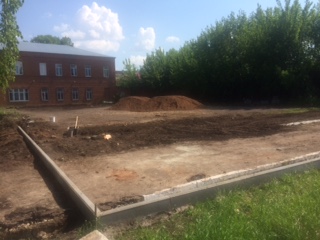 УСП г.Бугульма ул.Оршанская 61Подрядчик – ГУП «Татлизинг»(субподрячик ООО «Олимпия»)Готовность основания – 10%Устройство искусственного покрытия - 0%Устройство оборудования –0%Установка ограждения –0%Проблемные вопросы – нет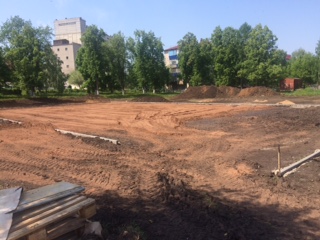 